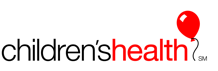 STUDENT INFO and ACCESSDepartment InfoDepartment InfoHosting Department Name:Contact for students:Would like to serve on Affiliation Committee?Company Code(s)/Cost Center(s):Number of Position codes being requested:Description for each position code:List all types of studentsDoes Hosting Department require CPR certification?How many students do you anticipate annually? Access Management Request (check all that apply)Access Management Request (check all that apply)Do your students need Network Access?(only thing requested by Student Services)Do your students need Children’s Email?Must supply business reason student(s) need a Children’s email assigned to themEpic*View only or Documents? (Requires training)Cerner/TecSys*Streamline Health*(Required to view scanned documents in Epic)i Site**Departments must request if they want Students to have this – This information is just for Access Management to build the student access template*Departments must request if they want Students to have this – This information is just for Access Management to build the student access templateCART assignment (must pick one)CART assignment (must pick one)Do students need CART A or CART B?CART – assigned prior to badgePREFERREDCART – during orientationAnything else?